Dein Name:  	 Creative-Commons-LizenzenVervollständige die Übersicht verschiedener CC-Lizenzformen, indem du in die jeweilige Zeile die passenden Symbole ziehst.Ordne die englischen Bezeichnungen „by“, „nc“, „nd“, „sa“ den Lizenzstufen in der Tabelle zu.Arbeitsbereich:	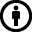 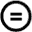 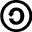 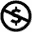 BeschreibungSymboleKurzbezeichnungNamensnennung – Weitergabe unter gleichen BedingungenNamensnennung – nicht kommerziellNamensnennungNamensnennung – keine BearbeitungNamensnennung – nicht kommerziell –Weitergabe unter gleichen BedingungenNamensnennung – nicht kommerziell –keine Bearbeitung